Kaip mokyti vaiką spręsti sunkumusFormuokite nuostatą, kad bet kokie sunkumai gali būti sprendžiami.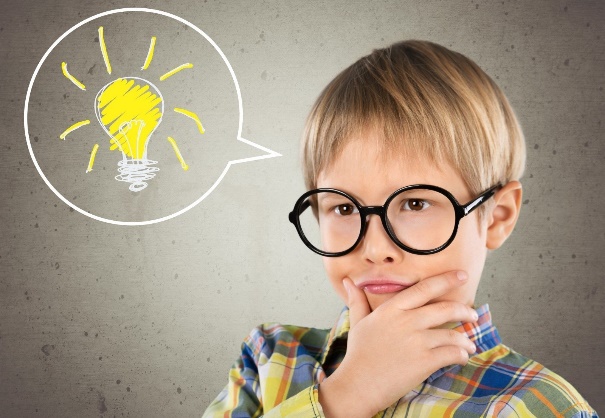 Nuo pat mažens leiskite vaikui kuo dažniau priimti sprendimus – taip palengva formuosite sprendimų priėmimo įgūdžius.Šeimai svarbius sprendimus priimkite kartu su vaiku šeimos susirinkimuose.Ieškodami sprendimų pasitelkite aktyvius, žaismingus metodus (pvz., minčių lietų, pliusų ir minusų metodą).Būkite šalia ir padrąsinkite vaiką, kai jam reikia nuspręsti, taip parodydami, kad tikite ir pasitikite juo.Leiskite vaikui analizuoti ir eksperimentuoti – neskubėkite pateikti greitų ir paruoštų atsakymų.Rodykite tinkamą asmeninį pavyzdį, kaip sėkmingai spręsti iškilusius sunkumus.